Distance-Phase diagramsA point P moves across a two-dimensional map along various paths.At any moment in time, it is a distance x from point A and a distance y from point B.These distances are marked on a graph as the point (x,y)Suppose P moves along a straight line on the map. 
What will its graph look like?
Try to justify all your conjectures.
Try this for various straight lines until you have exhausted the possibilities.
Suppose P moves across the graph along a straight line.
What could it be doing on the map?
Try to justify all your conjectures.
Try this for various straight lines until you have exhausted the possibilities. 
 Now suppose P moves in a circle ……
What about when xy = constant?
..and for masochists … you may like to try to prove your conjectures algebraically.Map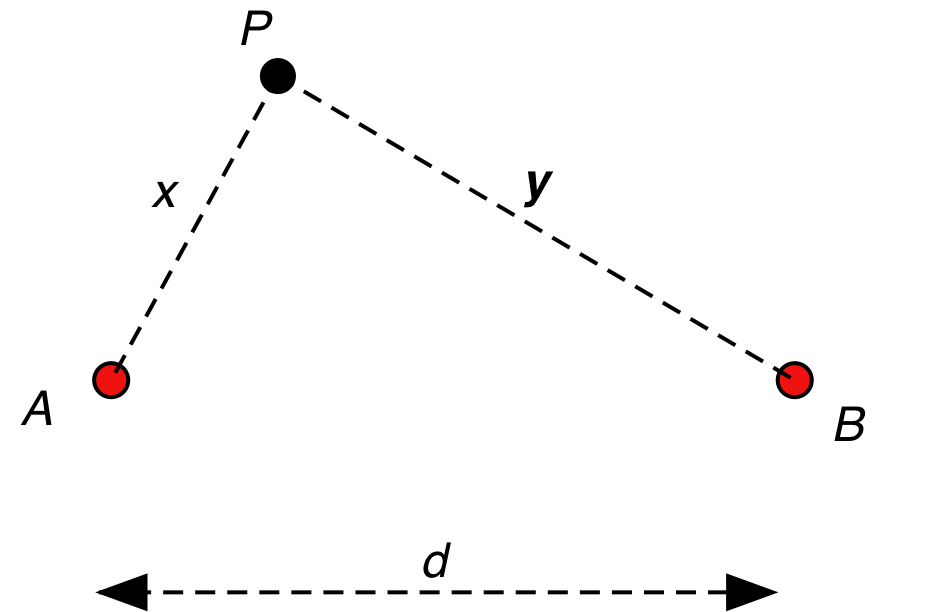 Cartesian (x,y) graph.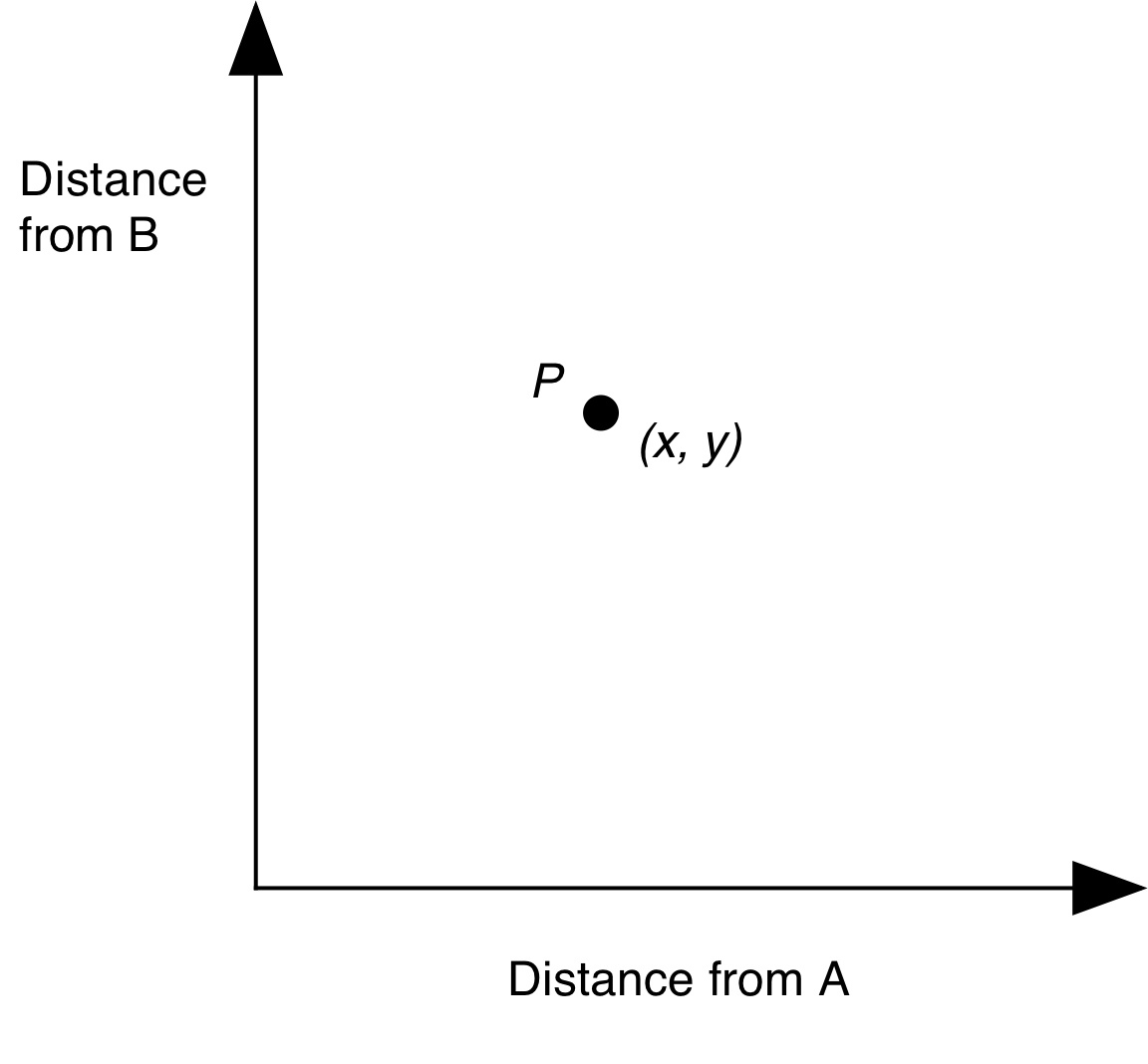 